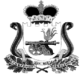 ОТДЕЛ ОБРАЗОВАНИЯ АДМИНИСТРАЦИИМУНИЦИПАЛЬНОГО ОБРАЗОВАНИЯ «КАРДЫМОВСКИЙ РАЙОН» СМОЛЕНСКОЙ ОБЛАСТИПРИКАЗот 31.10.2016         №151        На основании Порядков проведения государственной итоговой аттестации по образовательным программам основного общего образования  и среднего общего образования, утвержденных приказами Министерства образования и науки РФ от 25 декабря 2013 №1394 (с изменениями от 15.05.2014  № 528, от  30.07.2014 № 863, от 16.01.2015 № 10, от 07.07.2015 № 692, от 03.12.2015 № 1401), от 26 декабря 2013 №1400 (с изменениями от 08.04.2014  №291, от 15.05.2014  №529, от 05.08.2014 №923, от 16.01.2015 №9, от  07.07.2015 № 693, от 24.11.2015 №1396)п р и к а з ы в а ю:Утвердить план-график подготовки и проведения государственной итоговой аттестации в 9-х и 11-х классах общеобразовательных учреждений муниципального образования «Кардымовский район» Смоленской области в 2016- 2017 учебном году (приложение). Контроль исполнения данного приказа возложить на главного специалиста Отдела образования А.А. Кастрикину.И.о. начальника Отдела образования                                    Е.Г. КиселеваПриложениеПлан-график подготовки и проведения государственной итоговой аттестации в 2016-2017 учебном  году на территории муниципального образования «Кардымовский район» Смоленской области Об утверждении плана-графика подготовки и проведения государственной итоговой аттестации в 2016-2017 учебном году на территории муниципального образования «Кардымовский район» Смоленской области№ Наименование мероприятийСроки исполненияОтветственныеУчастие в Online-тестировании ППЭОктябрь 2016Кастрикина А.А.Анализ итогов государственной итоговой аттестации в 2016 году (май-июнь) по отдельным предметамОктябрь-ноябрьРуководители ОУКастрикина А.А.1.Организация проведения тренировочных тестирований по отдельным предметам.Ноябрь-март2016-2017 г.Руководители ОУКастрикина А.А.2.Организация проведения итогового сочинения (изложения) для обучающихся 11-х классов.Декабрь 2016 г.Февраль, май 2017 г.Руководители ОУКастрикина А.А.     3.Участие специалистов Отдела образования в региональных совещаниях, обучающих семинарах по подготовке и проведению ГИА.По отдельному графикуСпециалисты Отдела образования     4.Разработка методических рекомендаций по подготовке к ГИА.В течение учебного годаСпециалисты Отдела образования     5.Доведение до образовательных учреждений, исполнителей и участников ГИА инструкций по проведению ГИА.Январь-апрель 2017 г.Специалисты Отдела образования    6.Организация обучения педагогов организаторов в аудиториях при проведении ГИА. Апрель 2017 г.Кастрикина А.А.7.Организация и проведение родительских собраний с выпускниками 9,11-х классов по ознакомлению с Порядком проведения ГИА.Февраль-март 2017 г.Руководители ОУ8.Размещение информации в районной газете «Знамя труда», на сайтах Отдела образования и образовательных учреждений о приеме заявлений на сдачу ЕГЭ прошлогодними выпускниками; об особенностях проведения ГИА в 2017 году.Весь периодРуководители ОУКастрикина А.А.9.Создание РБД (представление информационных данных).По отдельному графикуКастрикина А.А.10.Формирование нормативной базы проведения ГИА.Февраль-май 2017 г.Кастрикина А.А.Киселева Е.Г.11.Сбор заявлений от выпускников прошлых лет на включение их в базу данных ЕГЭ.До 1 февраля 2017 г.Руководители ОУ12.Проведение ГИА по расписанию, утвержденному Рособрнадзором.Согласно графикаКастрикина А.А.Киселева Е.Г.Руководители ОУ13.Предоставление результатов ГИА.Работа по апелляциям (по мере поступления).Июнь-июль 2017 г.Кастрикина А.А.Киселева Е.Г.14.Анализ проведения ГИА и выработка предложений.Июнь-октябрь 2017 г.Методическая служба